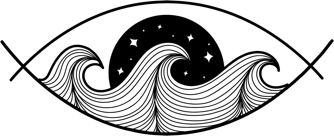 Crystalline Emotion™ Foundations Week 5 Content Video TranscriptHi, there. We are in week five. This is the beginning of the second four week block for Crystalline Emotion™ Foundations. And this is your content video. So in the flow of the month or the flow of the four week block, the first week's content video is about just the technology of Crystalline Emotion™ and information that's been downloaded to me from my guidance about how the technology works. So feel free to go about your business. If you were taking a walk, if you are cleaning, if you're washing dishes, if you're just sitting outside, you don't have to watch the video, you can just listen. And just allow the information to come in. So as always with information that comes in through my guidance, isn't always necessarily logic based.We want to release the logical mind because the logical mind can get in the mix and start questioning and start wondering all the things. And that gets in the way from you being able to integrate the information. So allow the mind to gently take a back seat as you listen.All the information that I'm going to share today is information that has come through my guidance. And some of it I've actually like looked up and confirmed, and I'm not going to bore you with the details of that. I'm just telling you from the beginning. The place that I want to start is this piece of information that Crystalline Emotion™ is a biotechnology because it carries codes. So when I'm saying codes, I'm saying it carries ascension codes. The codes are embedded and stored within 3D emotion. I'm going to explain how that works. When we metabolize and make the shift. So like a 3D emotion comes up, we metabolize it and we make the shift, the codes, the ascension codes unlock. And the ascension codes are what allow you to ascend, expand, and they bring you closer into proximity with what you're here to create.The other part about them is as you unlock these codes, they actually disseminate through your very presence. And so you find that people around you are actually affected by what's going on with you, even if you don't talk to them directly about it. It's like they pick up that information, the energy that's unlocked with those codes.So this is really important, obviously not only for your own ascension journey, but the ascension journey of the entire collective. And it has an exponential effect, doesn't it? As you ascend, this brings others along in the process. So that's the reason we only need a critical mass for awakening and expansion to 5D, we don't need every single person to be activated. We just need enough people to be activated. And that will create a kind of like a domino effect.So this exact thing, the fact that these codes, the ascension codes are embedded in 3D emotion, that's exactly why we can't just skip past the 3D emotions. That's why spiritual bypassing doesn't work. So when you metabolize the 3D emotion actually prepares the codes to be activated. And then once you're in a state of willingness and you make the shift, there's an activation that occurs. So what's happening is this process, this biotechnology is healing our broken relationship with emotion. So let me talk about that for a second. In the entire ascension journey and process of evolution or process of awakening consciousness, there's a bigger game at play. Isn't there? We all started at Source, right? And then there's a fractalization, a separation that occurred. And we all contain Source inside of us and we all contain the directions home.And then we're in this journey of going home, creating unity within ourselves and then ultimately with Source. And so when I'm talking about this broken relationship with emotion, I'm not trying to villainize anybody or anything. It's just part of the game of ascension. That's what we're here for. It's just this whole cosmic game that goes on for infinity of being one with Source, being separated and then going home.And for all I know that occurs in infinity as well. That cycle occurs in infinity. I don't know, but we're definitely in that game right now, no matter what. So when we have a broken relationship with emotion, what I'm referring to is the belief or the understanding that emotion isn't valuable. Or it's like a sign of weakness or whatever it is. So our narrative about emotion has been broken because there have been other things that have more basic things that have required our attention.And so it wouldn't have made sense focus on emotion because we're focusing on literally surviving in physical bodies, right? And yes, there's the whole play that goes back and forth of the patriarchy and the divine feminine and even the... I guess I'm going to say this word, the bastardized feminine. There's just been a lot of things that go on in this ascension journey. So we've been disconnected from the power of emotion and we've been disconnected from the power of other things too, disconnection from the power of sex for example. That's a creation act, but not just creation of life, but creation of all things, all energy. And with the introduction of pornography, for example, that really breaks down and creates a superficial relationship with the power of sex and sexuality. And so we have been disconnected from that power, right?And in a similar way, we've been disconnected from the power of our emotions. So Crystalline Emotion™ technology is here to help heal that broken relationship and restore the power of emotions. Our experiences in this human life are the veins that the blood of our emotion runs through. So I'm going to just going to say that again. Our experiences in this human life are the veins that the blood of emotion runs through. So the blood of emotion carries nutrients for our soul health. And that whole system has been just deactivated because we've been looking at our human experience, like it's a pain. Like life's a bitch, and then you die, right? Not that all people have been looking at it that way, but there's this societal perspective that 3D life just kind of gets in the way, or life's just hard and sucks and then you die.And that's not the case at all. Our human experience is what creates the veins for the blood of our emotion to run through. And the blood, the emotion is what activates the ascension codes. Okay? So I want to ground that in an example, and you see me looking at my notes because there's a lot to remember here. Okay. So an example would be when I was growing up, my mother would always tell me, don't let your feelings rule you. And being a triple water, that's like pretty much impossible. And being a highly sensitive person and being an empath and having intuitive gifts that I'm connected to, no. But this was a big struggle that was embedded in my experience with my mother. This kind of created; it laid the foundation for the work I'm doing now.So my experience of someone trying to separate me from the power of my emotions and knowing inside that that wasn't something that was possible, experiencing some kind of tension with that or sadness about that is an activation, right? And in all of these years, what happens, I become a therapist and then I train my intuitive gifts. And then I channel this information about Crystalline Emotion™. You see how that really builds things up. And of course at the time when I was experiencing 3D emotions as a child with my mom, that was painful. That was not an easy time, not easy times over years, but it's what held the activation codes for what it is that I'm doing now. No way to know that back then, but I just want to show you how the human experience or the veins that allow the blood of emotion to run through.So let's just see, okay. So emotion is also connected to the feminine and the blood is connected to magnetic versus electric energy. So we associate masculine with electric and feminine with magnetic. And the reason why I'm bringing up blood so much is because when I was first channeling information about Crystalline Emotion™, I was being shown a centrifuge. I was being shown blood being separated out into its different parts and really being drawn to the part of the blood that's a plasma. Plasma comprises 55% of the blood, and it's mostly water, which water and emotion go together. And it's the carrier for all of the nutrients. And it also holds sodium and creates kind of charges to allow information to go through the blood. So that was just a side note about why I keep bringing up blood because blood and emotion and water are all connected and it's connected to the feminine.And because we're in this time of the Divine Feminine rising, and the healing of the Divine Feminine, it would make sense that technology is being activated at this time, Crystalline Emotion™ that restores our relationship with the feminine.So the electric energy is connected to masculine energy. And whenever you have an electric current, there is a magnetic field that goes around it, but we've been over-focused on the masculine, right? So in the time of the patriarchy, and even currently, there's been so much focus on what's linear and logic, the mind, right? And there's been a disconnection from the feminine because it's not seen as important. If we take doing as masculine and being as feminine, doing and being productive is what creates value, right? According to our societal constructs and the constructs of the patriarchy, but what's not understood is the power of being and any electrical current, as it runs through creates a circular magnetic field around it, that magnetic field is the container.The magnetic field is the container for life to be created. Think about the womb, right? The feminine body holds the womb. That's where life is created and gestated. So it's not villainizing one or the other, or saying that electric is better than magnetic or masculine is better than feminine. It works together. And that's why there's the electromagnetic field around the heart. You have electromagnetic, the union of the divine masculine and divine feminine creates a biofield around your heart. And that's why we're moving into the heart and moving down from the mind. The mind is still a useful tool. It's just not the one that guides everything. We move in into the heart as we go into this new paradigm.The magnetic field can also be called bio plasma, which is interesting that my guidance was talking to me about plasma and how Crystalline Emotion™ is akin to plasma. The bio plasma is a diffuse magnetic field that is in and surrounding all living beings. So think about that, like an aura, your aura. In that bio plasma, in that magnetic field, our emotions and our experiences are stored.W you're thinking about the electric, electric current is like a straight line, right? And then you have the magnetic energy, which is like a container, like a field, right? And in that magnetic field is our emotions and our experiences. So just hold that in your mind. The information that got channeled through is when we're born into this human life, we all have these ascension codes that are imprinted into our field. And those codes are related to our natal charts. So our natal chart is supposed to be like a map for our human life. And so we have that information in our field, and then there are transits that occur as we live every day, the planets are moving, the sun, and the moon is moving, and asteroids and all of that stuff. So there's all these transits happening, all of those transits are interacting with our biofield. So think about like a line of electric energy interacting with the codes that are embedded in our field.Think of the masculine energy, like Father Sky coming down and impacting the magnetic field Mother Earth, right? Or the masculine coming down, impacting the feminine, which is the container. And there are different experiences that get orchestrated in your daily life to help activate 3D emotions, which are holding these ascension codes. An experience will come up in your daily life. That's bringing up a 3D emotion. Right there there's an opportunity for those codes to be unlocked. Now, if we take advantage of that opportunity, it's because we're looking at these experiences as a source of growth, right? Otherwise what's happening is there's an opportunity coming up for these codes to be unlocked. And we just struggle through the whole thing. And then we don't see the importance of it, the value of it.And then the opportunity passes by, and there'll be another transit that will come in and activate and create this opportunity for us to unlock those ascension codes. So we can go through that many, many times. And our ancestors did because the information that we have, wasn't ready for the earth's vibration and the consciousness of humanity was not ready for this information 50 years ago, let's say. So they had a lot of experiences where they have these codes embedded and it's being activated and they're just suffering and struggling through it. And they're not able to really actualize and unlock those codes.But we're in a state right now where we really can. We can, there's information, we're ready for the ascension process. We're ready to expand. So we have these opportunities that are coming up, that come up through literally our daily lived experience. And if we relate to those opportunities that come up, that activate the 3D emotions, that allow us to have a portal for the ascension codes to be activated. If we relate to that 3D emotion as an opportunity we have a lot more likelihood of being able to make that shift, to unlock those codes.And we want those codes to unlock because that brings us closer and closer to what it is that we're here to create. And it moves the ascension journey forward for the people around us, in the collective at large. So by relating to our emotions and our experiences in this way, the power of our emotional system is restored. That's pretty powerful. That's a lot of information. So just to kind of recap, the electric energy comes from the cosmos into our field, interacting with the codes embedded in our field, through our natal astrology and creates experiences in our daily life. Those experiences are the veins for the blood, our emotion to run through. That blood, that emotion creates an opportunity for those ascension codes to be unlocked.When we regard emotions and experiences as precious, meaning, we regard them with compassion and see them as valuable, this happens. This is what I heard clairaudiently when I channeled information. When we regard our experiences and emotions with compassion and see them as valuable, “this is the light of God coming through the stained glass window of the sanctuary of our human experience”. If we remove the attachment to whether an experience is pleasant or unpleasant, whether it seems in our favor or not in our favor. When we remove that dualistic view of it, then we're connected back to the power of our emotions. If we stay in the dualistic view of it, like this is too much, this is hard, this is not fun, this is not what I signed up for. And we're experiencing it like that. And we're conditioned to experience it like that because everything says when you're having a hard time with your emotions, that means something's wrong.  But relating to emotion from that place actually keeps us disempowered and away from the power of our emotions, which are the holders of the ascension codes. That's why it's so important for us as we're in this process of learning the biotechnology of Crystalline Emotion™ it's so important for us to honor the daily experiences that come up, that activate 3D emotion. And then when the 3D emotion is here to be able to see it with compassion and relate to it as valuable so that we can make those shifts and those codes can unlock. Because we came here for that. So hopefully this all sense. I know that it's a lot of information and it can kind of go beyond the mind. And if you want a dialogue about it, please feel free to message me and we can.  Talk soon.